Купель 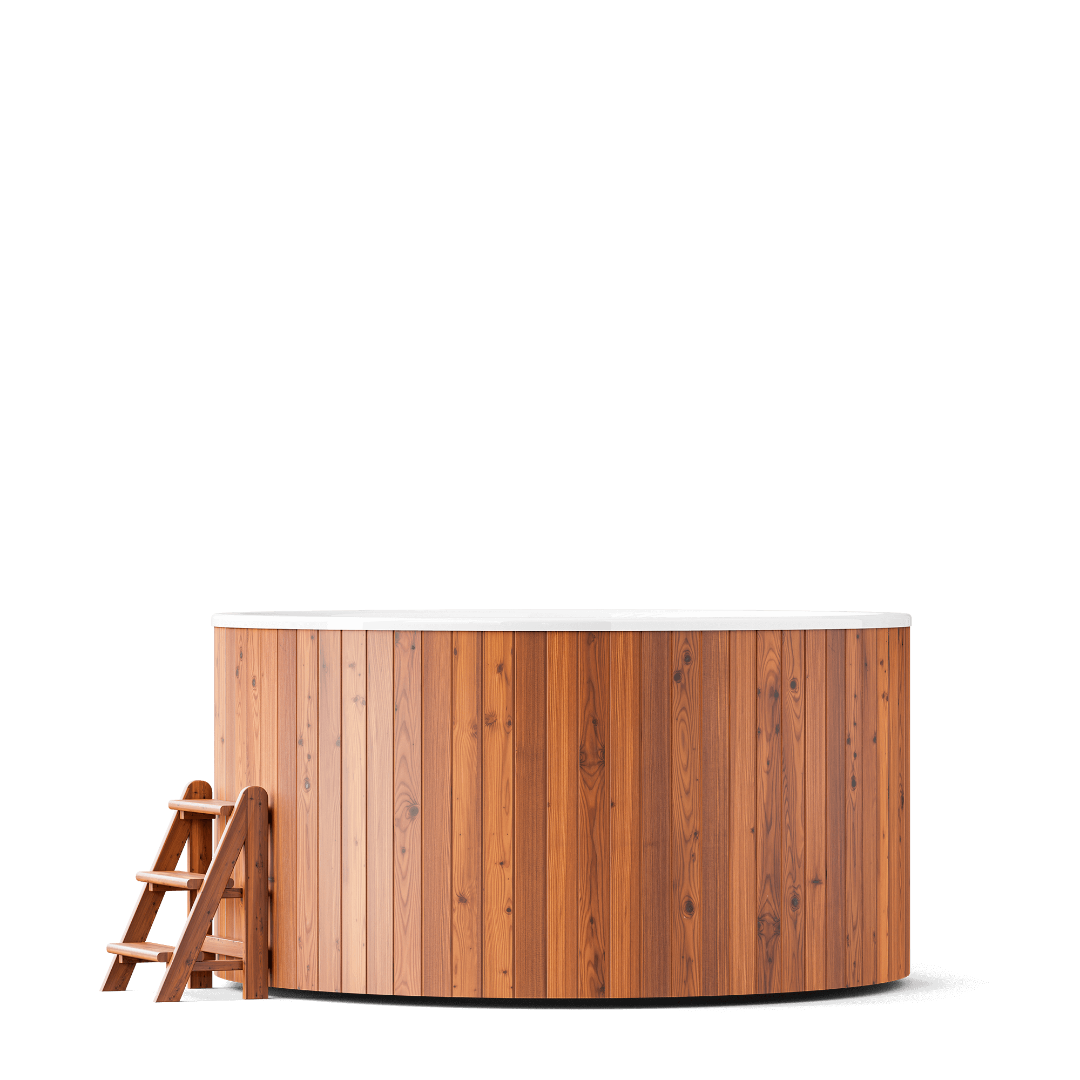 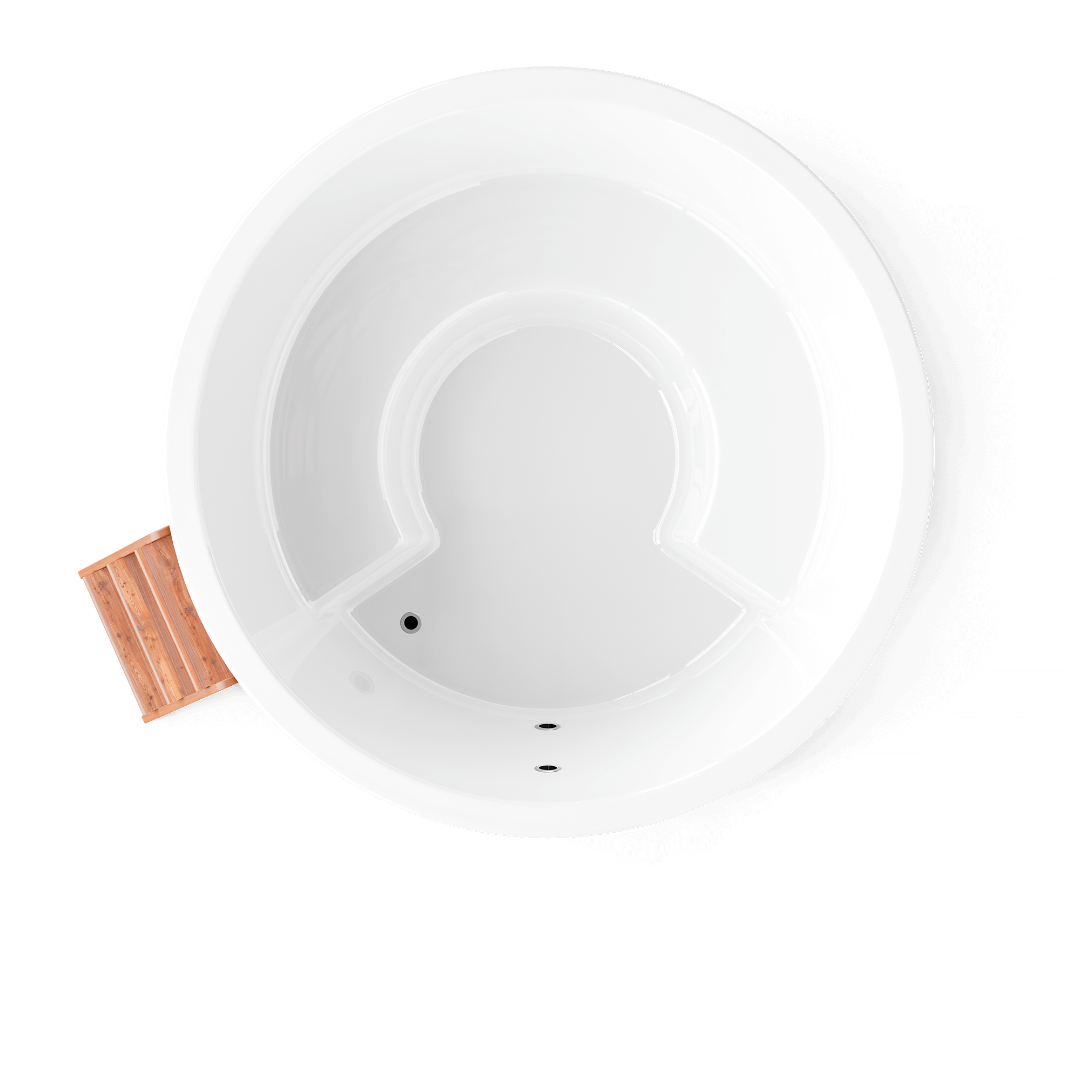 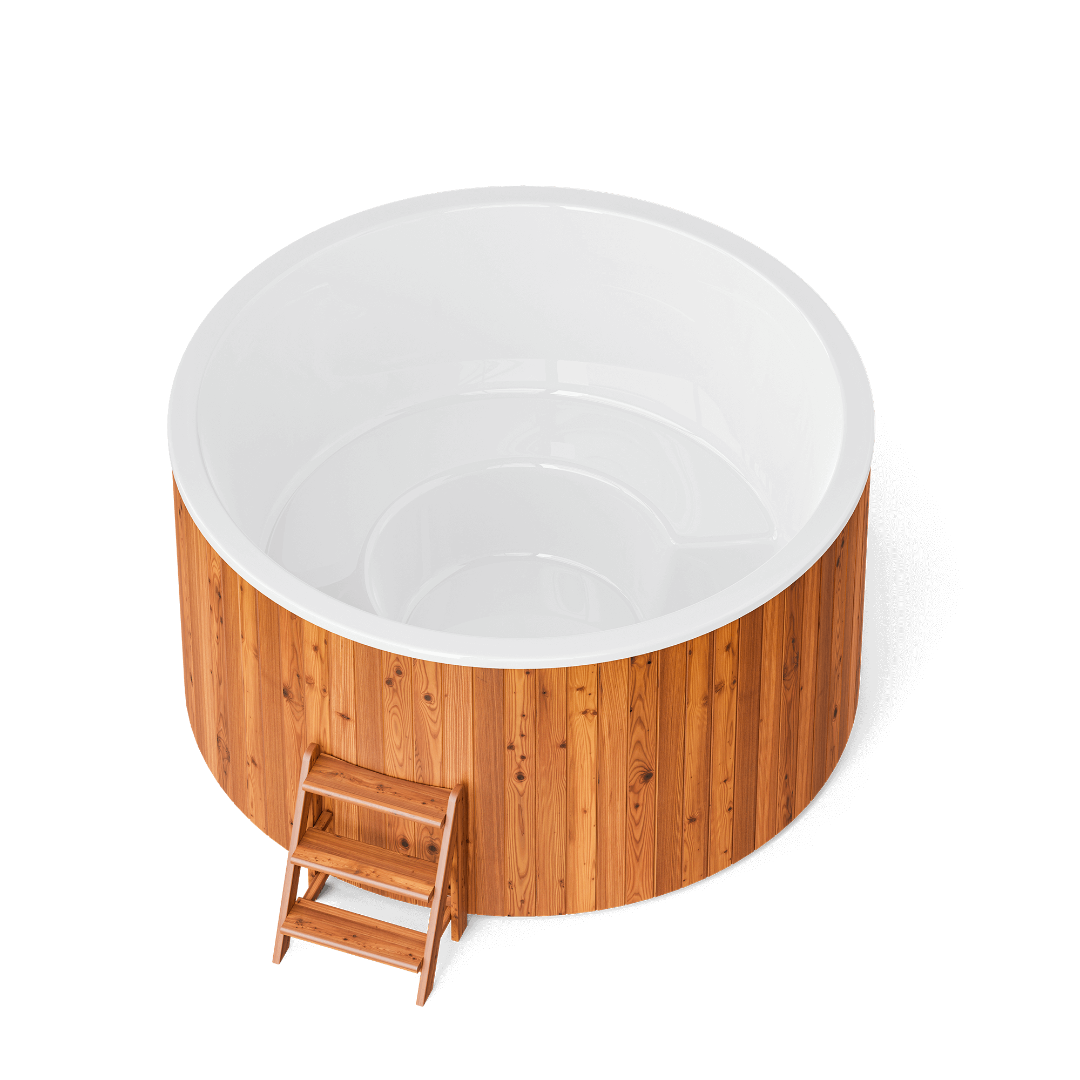 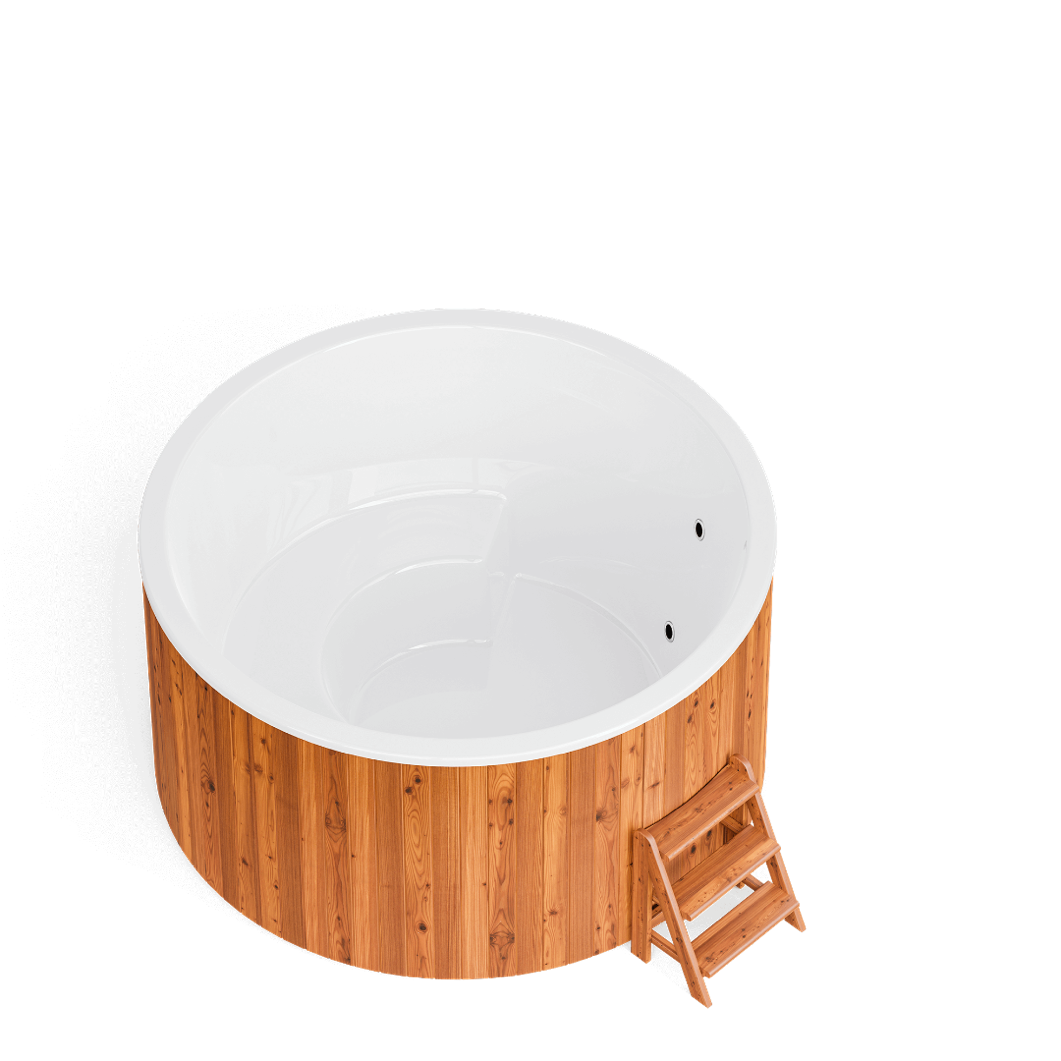 